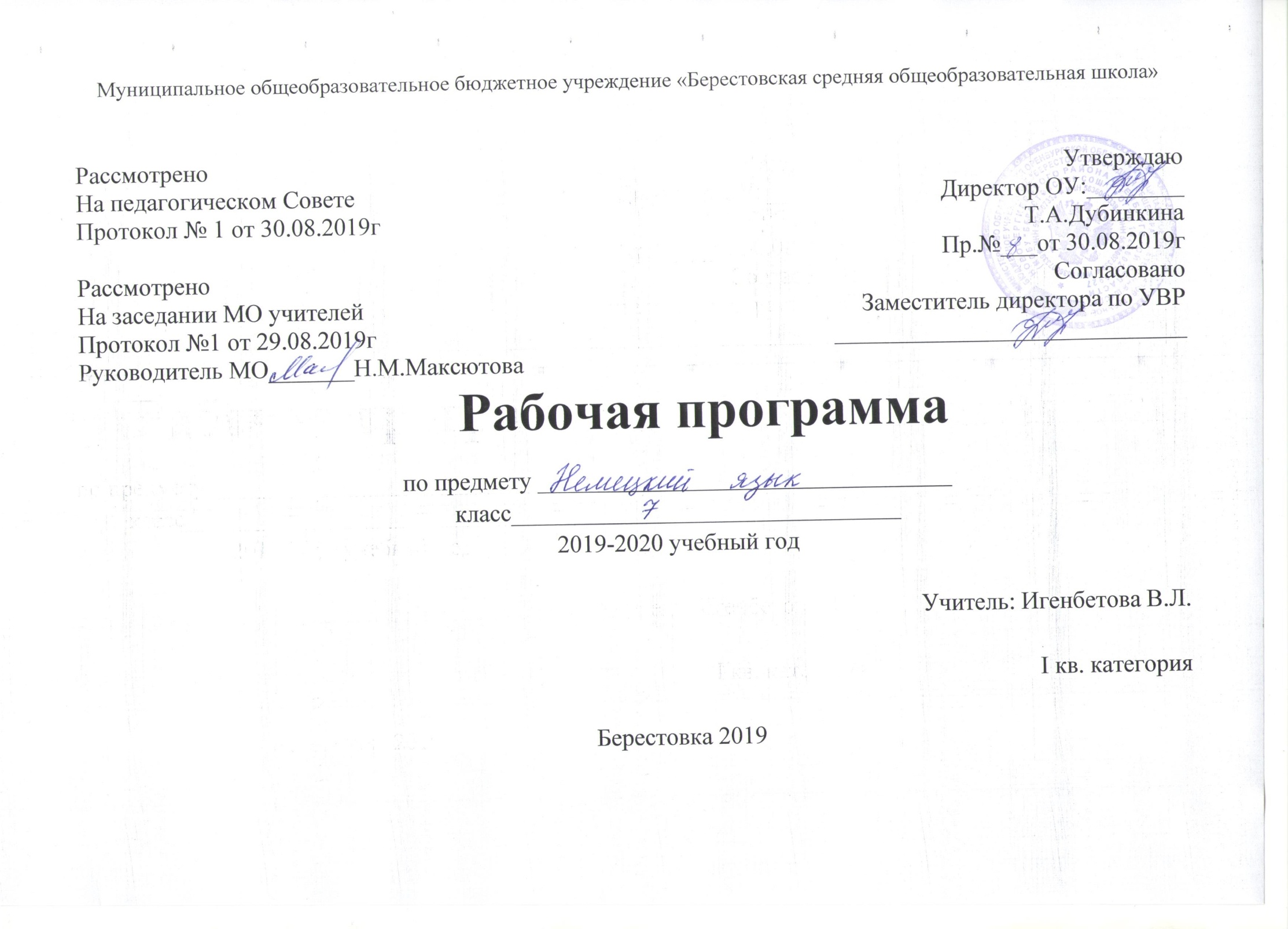 Пояснительная записка
Рабочая  программа по немецкому языку для 7 класса составлена на основе следующих нормативных документов:1.Федеральный закон Российской Федерации от 29.12.2012 г. N 273-ФЗ "Об образовании в Российской Федерации»; 2.Федеральный государственный образовательный стандарт основного общего образования,  утвержденный приказом Министерства образования и науки РФ от 17.12. 2010 года № 1897(в ред. приказа Минобрнауки России от 29.12.2014 № 1644);3. Примерная основная образовательная программа основного общего образования (одобрена решением федерального учебно-методического объединения по общему образованию, протокол от 08.04.2015 № 1/15);4.Приказ  Министерства образования и науки РФ от 31.03.2014 г. № 253 «Об утверждении федерального перечня учебников, рекомендуемых к использованию при реализации имеющих государственную аккредитацию образовательных программ начального общего, основного общего, среднего общего образования»5.  Порядок организации и осуществления образовательной деятельности по основным общеобразовательным программам – образовательным программам начального общего, основного общего и среднего общего образования, утвержденным приказом Министерства образования и науки Российской Федерации от 30.08.2013 № 10156.  Примерная основная образовательная программа основного общего образования (далее — ПООП ООО) (одобрена решением федерального учебно-методического объединения  по общему образованию (протокол от 8 апреля 2015г. № 1/15)7. Приказ министерства образования Оренбургской области от 31.07.2018г. № 01-21/1450«О формировании учебных планов начального общего, основного общего образования в образовательных организациях Оренбургской области в 2019-2020 учебном году»8. Основная образовательная программа ФГОС ООО МОБУ «Берестовская сош» Новосергиевского района Оренбургской области9.Учебный план МОБУ «Берестовская сош» Новосергиевского района Оренбургской области  на 2019-2020 учебный год10.  Примерной программой основного общего образования  по предмету немецкий язык,  на основе авторской программы И.Л.Бим, Л.В. Садомовой.Промежуточная аттестация обучающихся проводится в соответствие с действующим школьным  Положением о формах, периодичности и порядке текущего контроля, успеваемости и промежуточной аттестации обучающихся. Промежуточная аттестация в 7классе проводится в конце учебного года в форме контрольной работы.Выполнение рабочей программы рассчитано на 102 часов (3 учебных часа в неделю).В связи с тем, что учебные занятия выпадают на праздничные и выходные дни, изучение учебного материала происходит за счёт уплотнения (объединения) тем.   Для реализации данной программы используется учебно-методический комплект И. Л. Бим, Л. В. Садомовой, Н. А. Артёмовой. В УМК входят учебник, рабочая тетрадь, книга для учителя, аудиокассета, сборник грамматических упражнении «Deutsch. UbungmachtdenMeister (7–9)». На учебных занятиях используются дополнительные материалы из УМК О. Ю. Зверловой «BlickpunktDeutsch» для 7 класса, статьи из молодёжных журналов «Juma», «Schrumdirum», различных немецких интернет-сайтов с целью актуализации страноведческого материала и развития социокультурной компетенции обучающихся.Целевой доминантой данной рабочей программы является дальнейшее развитие коммуникативной компетенции в немецком языке. Обучение говорению по-прежнему является важной целью и одним из основных средств обучения. Оно осуществляется по двум стратегическим линиям – обучение решению элементарных коммуникативных задач в диалогической и монологической формах на основе создания типичных ситуаций общения - и решению коммуникативных задач на базе чтения и аудирования.При обучении письменной речи упор делается на умения написания письма, заполнение анкет. Кроме того, важное значение имеет письмо как средство обучения, запись слов в словарные тетради, письменное выполнение лексических и грамматических упражнений. Объем активного грамматического минимума для данного года обучения сравнительно невелик: это употребление неопределенно-личного местоимения man, систематизация предлогов, упор сделан на сложносочиненные предложения, сложноподчиненные с придаточными дополнительными, условными и причины. УМК предполагает последовательное обучение аудированию с целью подготовки учащихся к пониманию речи носителей языка различного возраста. Страноведческий аспект базируется на знакомстве со странами изучаемого языка, их столицами, иноязычными сказками и легендами, с традициями проведения Праздника урожая,Днем св. Николая. Преобладающим типом урока является комбинированный урок. Формы организации учебной деятельности различны: индивидуальная, групповая, фронтальная, парная. Для рациональной организации педагогического процесса большое значение имеет реализация дифференцированного подхода к обучающимся, учет индивидуальных особенностей учащихся при определении домашнего задания.В течение учебного года проводятся различные формы контроля: вводный контроль – сентябрь, текущий контроль – после изучения каждой темы. Виды текущего контроля могут быть различными: диктанты, устный опрос, тесты, грамматические задания, составление ассоциограмм, ролевые игры, контроль понимания на слух, описание действия, картины и т. д.В подготовке к урокам используется дополнительный материал журналов «Juma», «Schrumdirum», тексты страноведческого содержания, содержащие познавательную информацию. Специфику данной программы составляет увеличение объёма читаемых аутентичных текстов, выдвижение чтения в качестве основного способа получения информации и постановки проблем для последующего обсуждения, что обуславливает увеличение удельного веса этого вида речевой деятельности.Обучение строится поэтапно с учётом формирования деятельности: от отработки отдельных действий к их взаимосвязи и целостной деятельности, от осуществления действий по опорам к осуществлению действий без опор. Тем самым на уроках немецкого языка реализуется «3P-технология»: презентация материала, его повторение и производство, то есть применение в устных и письменных высказываниях. При планировании цепочки уроков предусматривается комбинирование материала блоков в рамках одного урока. 1-й урок: часть материала блоков 1 (чтения) и 2 (словарного), 2-й урок: часть материала блоков 1 (чтения), 2 (лексического) и 3 (говорения) или соответственно блок 2 (лексический) плюс блок 5 (грамматический) и т. д. При этом отбираемые порции материала соотносятся друг с другом. Формы организации учебной деятельности различны: индивидуальная, парная, групповая или форум-работа.Для рациональной организации учебного времени на уроках большое значение имеет реализация дифференцированного подхода к обучающимся, выделение в группе подвижных подгрупп с разным уровнем обученности, учёт индивидуальных интересов и склонностей при выборе текстов для чтения и определении домашнего задания. Увеличивается удельный вес проектной работы и проектных заданий, в ходе выполнения которых обучающиеся самостоятельно решают более сложные проблемы и координируют свои действия друг с другом в соответствии с поставленной задачей.МЕСТО ПРЕДМЕТА В УЧЕБНОМ ПЛАНЕРабочая программа по «Немецкому языку» составлена на основе требований ФГОС ООО к результатам освоения основной образовательной программы МОБУ Берестовской СОШ, с учетом примерной программы по «Немецкому языку», годового календарного учебного графика МОБУ Берестовской СОШ на 2019-2020.учебный год. Количество часов: всего - 102; в неделю – 3. ПЛАНИРУЕМЫЕ РЕЗУЬТАТЫЛичностные результаты1. Воспитание гражданственности, патриотизма, уважения к правам, свободам и обязанностям человека.ценностное отношение к своей малой родине, семейным традициям; государственной символике, родному языку, к России;элементарные представления о культурном достоянии малой Родины;первоначальный опыт постижения ценностей национальной культуры;первоначальный опыт участия в межкультурной коммуникации и умение представлять родную культуру;начальные представления о правах и обязанностях человека и товарища;2. Воспитание нравственных чувств и этического сознания.элементарные представления о моральных нормах и правилах нравственного поведения, в том числе об этических нормах взаимоотношений в семье, классе, школе, а также между носителями разных культур;первоначальные представления о гуманистическом мировоззрении: доброта, желание доставить радость людям; бережное, гуманное отношение ко всему живому; великодушие, сочувствие; товарищество и взаимопомощь;стремление делать правильный нравственный выбор: способность анализировать нравственную сторону своих поступков и поступков других людей;почтительное отношение к родителям, уважительное отношение к старшим, заботливое отношение к младшим;нравственно-этический опыт взаимодействия со сверстниками, старшими и младшими детьми, взрослыми в соответствии с общепринятыми нравственными этическими нормами; доброжелательное отношение к другим участникам учебной и игровой деятельности на основе этических норм;3. Воспитание уважения к культуре народов стран изучаемого языка. элементарные представления о культурном достоянии стран;первоначальный опыт межкультурной коммуникации;уважение к иному мнению и культуре других народов;4. Воспитание ценностного отношения к прекрасному, формирование представлений об эстетических идеалах и ценностях (эстетическое воспитание)элементарные представления об эстетических и художественных ценностях родной культуры и культуры других стран;первоначальный опыт эмоционального постижения народного творчества, детского фольклора, памятников культуры;первоначальный опыт самореализации в различных видах творческой деятельности, формирования потребности и умения выражать себя в доступных видах творчества;мотивация к реализации эстетических ценностей в пространстве школы и семьи;отношение к учебе как творческой деятельности;5.Воспитание трудолюбия, творческого отношения к учению, труду, жизни.ценностное отношение к труду, учебе и творчеству, трудолюбие;потребности и начальные умения выражать себя в различных доступных и наиболее привлекательных для ребенка видах творческой деятельности;дисциплинированность, последовательность, настойчивость и самостоятельность;первоначальный опыт участия в учебной деятельности по овладению иностранным языком и осознание ее значимости для личности учащегося;первоначальные навыки сотрудничества в процессе учебной и игровой деятельности со сверстниками и взрослыми;бережное отношение к результатам своего труда, труда других людей, к школьному имуществу, учебникам, личным вещам,мотивация к самореализации в познавательной и учебной деятельности;любознательность и стремление расширять кругозор6.Формирование ценностного отношения к здоровью и здоровому образу жизни.ценностное отношение к своему здоровью, здоровью близких и окружающих людей;первоначальные представления о роли физической культуры и спорта для здоровья человека;первоначальный личный опыт здоровьесберегающей деятельности;7.Воспитание ценностного отношения к природе, окружающей среде (экологическое воспитание).ценностное отношение к природе;первоначальный опыт эстетического, эмоционально-нравственного отношения к природе.Метапредметные результатыразвитие умения взаимодействовать с окружающими, выполняя разные роли в пределах речевых потребностей и возможностей школьника;развитие коммуникативных способностей школьника, умения выбирать адекватные языковые и речевые средства для успешного решения элементарной коммуникативной задачи;расширение общего лингвистического кругозора школьника;развитие познавательной, эмоциональной и волевой сфер школьника; формирование мотивации к изучению иностранного языка;овладение умениями координированной работы с разными компонентами учебно-методического комплекса (учебником, аудиодиском и т.д.);развитие умений осуществлять взаимный контроль в совместной деятельности, адекватно оценивать собственное поведение и поведение окружающих.Предметные результатыВ коммуникативной сфере:коммуникативная компетенция (то есть владение немецким языком как средством общения), включая речевую компетенцию в следующих видах речевой деятельности:говорении:умение начинать, вести/поддерживать и заканчивать различные виды диалогов в стандартных ситуациях общения, соблюдая нормы речевого этикета, при необходимости переспрашивая, уточняя;умение расспрашивать собеседника и отвечать на его вопросы, высказывая своё мнение, просьбу, отвечать на предложение собеседника согласием/отказом, опираясь на изученную тематику и усвоенный лексико-грамматический материал;участие в полилоге, обсуждении;рассказ о себе, своей семье, друзьях, своих интересах и планах на будущее;сообщение кратких сведений о своём городе/селе;описание событий/явлений, умение передавать основное содержание, основную мысль прочитанного или услышанного, выражать своё отношение к прочиатнному/услышанному, давать краткую характеристику персонажей;аудировании:понимать на слух:- речь учителя по ведению урока;- связные высказывания учителя, построенные на знакомом материале или содержащие некоторые незнакомые слова;- выказывания одноклассников;- небольшие тексты и сообщения, построенные на изученном речевом материале, как при непосредственном общении, так и при восприятии аудиозаписи;- содержание текста на уровне значения (уметь отвечать на вопросы по содержанию текста);понимать основную информацию услышанного;извлекать конкретную информацию из услышанного;понимать детали текста;вербально или невербально реагировать на услышанное;чтении:чтение аутентичных текстов разных жанров и стилей, преимущественно с пониманием основного содержания;чтение текста с выборочным пониманием нужной или интересующей информации; письменной речи:заполнение анкет и формуляров;написание поздравлений, личных писем с опорой на образец: умение расспрашивать адресата о его жизни и делах, сообщать то же о себе, выражать благодарность, просьбу, употребляя формулы речевого этикета, принятые в немецкоязычных странах;составление плана, тезисов устного или письменного сообщения;языковая компетенция (владение языковыми средствами и действиями над ними):применение правил написания немецких слов, изученных в основной школе;адекватное произношение и различение на слух всех звуков немецкого языка;соблюдение правильного ударения;соблюдение ритмико-интонационных особенностей предложений различных коммуникативных типов (утвердительное, вопросительное, отрицательное, повелительное); правильное членение предложений на смысловые группы;распознавание и употребление в речи основных значений изученных лексических единиц (слов, словосочетаний, реплик-клише речевого этикета);знание основных способов словообразования (аффиксация, словосложение, конверсия);понимание явления многозначности слов немецкого языка, синонимии, антонимии и лексической сочетаемости;знание признаков изученных грамматических явлений (временных форм глаголов, модальных глаголов, артиклей, существительных, степеней сравнения прилагательных и наречий, местоимений, числительных, предлогов);знание основных различий систем немецкого и русского языков;социокультурная компетенция:знание национально-культурных особенностей речевого и неречевого поведения в своей стране и странах изучаемого языка, их применение в различных ситуациях формального и неформального межличностного и межкультурного общения;распознавание и употребление в устной и письменной речи основных норм речевого этикета (реплик-клише, наиболее распространённой оценочной лексики), принятых в немецкоязычных странах;знание употребительной фоновой лексики и реалий страны изучаемого языка: распространённых образцов фольклора (скороговорки, считалки, пословицы);понимание роли владения иностранными языками в современном мире;представление об особенностях образа жизни, быта, культуры немецкоязычных стран (всемирно известных достопримечательностях, выдающихся людях и их вкладе в мировую культуру);представление о сходстве и различиях в традициях своей страны и немецкоязычных стран;компенсаторная компетенция:умение выходить из трудного положения в условиях дефицита языковых средств при получении и приёме информации за счёт использования контекстуальной догадки, игнорирования языковых трудностей, переспроса, словарных замен, жестов, мимики;в познавательной сфере:умение сравнивать языковые явления родного и немецкого языков на уровне отдельных грамматических явлений, слов, словосочетаний, предложений;владение приёмами работы с текстом: умение пользоваться определённой стратегией чтения/аудирования в зависимости от коммуникативной задачи (читать/слушать текст с разной глубиной понимания);умение действовать по образцу/аналогии при выполнении упражнений и составлении собственных высказываний в пределах тематики основной школы;готовность и умение осуществлять индивидуальную и совместную проектную работу;владение умением пользования справочным материалом (грамматическим и лингвострановедческим справочником, двуязычным словарём);в ценностно-мотивационной сфере:представление о языке как основе культуры мышления, средства выражения мыслей, чувств, эмоций;достижение взаимопонимания в процессе устного и письменного общения с носителями иностранного языка, установления межличностных и межкультурных контактов в доступных пределах;в трудовой сфере:умение планировать свой учебный труд;в эстетической сфере:владение элементарными средствами выражения чувств и эмоций на иностранном языке;стремление к знакомству с образцами художественного творчества на немецком языке и средствами немецкого языка;в физической сфере:стремление вести здоровый образ жизни (режим труда и отдыха, питание, спорт, фитнес).СОДЕРЖАНИЕ УЧЕБНОГО ПРЕДМЕТАТЕМАТИЧЕСКОЕ ПЛАНИРОВАНИЕКАЛЕНДАРНО-ТЕМАТИЧЕСКОЕ ПЛАНИРОВАНИЕЛист корректировки рабочей программы(календарно-тематического планирования (КТП) рабочей программы)Предмет: немецкий языкКласс: 72019 – 2020 учебный годКОНТРОЛЬНО-ИЗМЕРИТЕЛЬНЫЕ МАТЕРИАЛЫ	Контрольная работа за 1 четверть 7 класс1) Составь из данных слов простые повествовательные предложения с прямым и обратным  порядком слов.die Ferien, im, verbracht, ich, habe, Südenwar, dem, ich, auf, Landedort, die Natur, wunderschön, istist, die Landessprache, in, Deutsch, sechs Staatenwerden, selbständig, arbeiten, wirzu, ich, dir, viel, rate, reisen	uns, ihr, zu, sammeln, empfehlt, Briefmarkenfür, die Heimat, ist, mich, mein Land	kennen, ich, einige, will, hier, Orte10. aufgewachsen, in, bin, dieser, ich, Stadt    2) Вставьглаголвнужнойформе.1.	Ich	dir, das Buch________.	(empfehlen, lesen)2.	.	du ihm, klassische Musik	?(raten, hören)3.	Wer_	uns, in denWald	.(empfehlen, gehen)	'4.	Ich	dir, über die Sommerferien _____________	.        (raten, sprechen)5.	Wir_	ihr, im Fluss	      .(empfehlen, baden)6.	Er        	euch, ins Kino	.(raten, gehen)  7________	du mir, einen Brief	______?(empfehlen, schreiben)8.Ihr	ihnen, diese Stadt	.(raten, besuchen)3)Вставь пропущенные окончанияКонтрольная работа по теме «Was nennen wir unsere Heimat?».1Was ist richtig? (Подбери соответствие)das Tal a) деревня die Heimat b) ландшафтdas Feld c) местностьdie Landschaft d)поле der Ort e) долинаdie Gegend f) РодинаdasDorfg) место II. Was bedeutet für euch das Wort «die Heimat»? (Что для вас означает слово «Родина»)Die Heimat bedeutet für mich ………III.Was passt zusammen? (Составь предложение)1. Die Natur unserer Heimat ist              a) meine kleine Heimat.2. Die Angara ist                                      b) malerisch 3. Mein Lieblingsort ist c) ein großer Fluß, kommt aus dem Baikalsee4.Unsere Heimat das sind                      .d) ein Meer im Süden unseres Landes5. Das Schwarze Meer ist                         e)die Städte und Dörfer, das Gras auf der Wiese,                                                                  die Tiere im Wald, die Fische im Fluß.                                                             IV. Прочитайтекстивыполнизадание.RUSSLANDMeine Heimat heißt Russland. Die Hauptstadt Russlands ist Moskau. Dort befindet sich die Regierung. Russland ist eine Föderation mit mehreren autonomen Republiken. Das Staatsoberhaupt ist der Präsident Wladimir Putin.
Russland liegt im Teil Europas und im Teil Asiens. Die Fläche des Landes ist 17 Millionen Quadratkilometer.
Rußland wird von 12 Meeren umspült. Das Land ist reich an Flüssen, Seen und Bergen. Die größten Flüsse Rußlands sind die Wolga, der Don, der Ob, der Jenissej, die Lena und der Amur. Die größten Seen sind der Baikalsee, der Ladogasee, der Onegasee.
Im Rußland gibt es viele große Städte, zum Beispiel Moskau, Sankt Petersburg, Nishni Nowgorod, Nowossibirsk. Die Bevölkerung Rußlands zählt etwa 150 Millionen Menschen. 130 Millionen Menschen haben Russisch als Muttersprache.Ответь на вопросы к тексту.1.Wie heißt unsere Heimat?
2.Wo liegt Russland?3. Wie ist die Hauptstadt Russlands
4.Wie gross ist die Fläche Russlands?
5.Woran ist unser Land reich?
6.Wie heißen die größten Flüsse Russlands?
7. Wie heißen die größten Seen Russlands?
8.Wer ist der Staatsoberhaupt des Landes?
Напиши по- русски краткое содержание текста.Контрольная работа по теме «Was nennen wir unsere Heimat?».2Was ist richtig? (Подбери соответствие)der Fluß a) гораder Wald b) мореdie Wiese c) траваder Berg d) рекаdas Meer e) озероder See f) лугdas Gras g) лесII. Was bedeutet für euch das Wort «die Heimat»? (Что для вас означает слово «Родина»)Die Heimat bedeutet für mich ………III.Was passt zusammen? (Составь предложение)1. Unsere Heimat heißt                           a) der tiefste See in unserem Land 2. Sie ist                                                  b) ein Gebirge in unserem Land3. Mein Wohnort ist                                 c) Russland4. Der Baikalsee ist     d) Rostower Gebiet, Tazinski Bezirk5. Der Ural ist                                           e) groß und schön IV. Прочитайтекстивыполнизадание.RUSSLAND
Meine Heimat heißt Russland. Die Hauptstadt Russlands ist Moskau. Dort befindet sich die Regierung. Russland ist eine Föderation mit mehreren autonomen Republiken. Das Staatsoberhaupt ist der Präsident Wladimir Putin.
Russland liegt im Teil Europas und im Teil Asiens. Die Fläche des Landes ist 17 Millionen Quadratkilometer.
Rußland wird von 12 Meeren umspült. Das Land ist reich an Flüssen, Seen und Bergen. Die größten Flüsse Rußlands sind die Wolga, der Don, der Ob, der Jenissej, die Lena und der Amur. Die größten Seen sind der Baikalsee, der Ladogasee, der Onegasee.
Im Rußland gibt es viele große Städte, zum Beispiel Moskau, Sankt Petersburg, Nishni Nowgorod, Nowossibirsk. Die Bevölkerung Rußlands zählt etwa 150 Millionen Menschen. 130 Millionen Menschen haben Russisch als Muttersprache.Ответь на вопросы к тексту.1.Wie heißt unsere Heimat?
2.Wo liegt Russland?3. Wie ist die Hauptstadt Russlands
4.Wie gross ist die Fläche Russlands?
5.Woran ist unser Land reich?
6.Wie heißen die größten Flüsse Russlands?
7. Wie heißen die größten Seen Russlands?
8.Wer ist der Staatsoberhaupt des Landes?
Напиши по- русски краткое содержание текста.Контрольная работа по теме «На селе есть много интересного»Вариант № 1Переведите:der Mähdrescher____________________________________________трактор____________________________________________________das Rind____________________________________________________корова_____________________________________________________Kühe melken_______________________________________________овца_______________________________________________________Расставьте предложения в правильной последовательности.Nach dem Studium fährt er nach Hause.Die ganze Familie frühstückt in der großen Küche.Am Abend zu Hause hilft er seinen Eltern. Er pflegt das Vieh und Geflügel.Der Wecker klingt und ich stehe auf.Andreas fährt zum Studium.Переведите предложения, используя глагол «werden» в правильном значенииОн будет учиться.________________________________________________________Ты станешь учителем._______________________________________________________________Вы станетелучше._______________________________________________________Составьте предложения из предложенных слов. Переведите.Ich will Tierarzt werden weil ich Tiere liebe.Прочитайте текст и выберите правильные утверждения (поставьте +или-):Lutz fӓhrt aufs LandLutz, das Stadtkind, liebt das Dorf. Heute fӓhrt er mit dem Zug ganz allein aufs Land, zu seinem Onkel Otto. Onkel Otto und Kusine Hilde holen ihn von der Bahn ab. Sie fahren dann mit den Pferden ins Dorf. Es ist August. Das Wetter ist warm. Die Felder werden schon gelb. Im blauen Himmel singen die Vӧgel. „Unser Dorf ist sehr schӧn“, sagt Onkel Otto, „du siehst es auch selbst.“Die Pferde galoppieren ins Dorf. Überall sieht Lutz neue Hӓuser. „Da ist auch der neue Kuhstall“, zeigt Onkel Otto. „Die Tiere haben hier viel Sonne und Luft.“Nun sind sie zu Hause. Die gute Tante Lotte gibt Lutz ein Butterbrot und frische Kuhmilch. Dann gehen alle drei – Onkel Otto, Hilde und Lutz – durch Dorf und Feld spazieren. Picki, der Hund, ist glücklich: er darf mitgehen.Onkel Otto weiβ so viel. Er erzӓhlt viel Interessantes über die Blumen im Feld, über den Fluβ, die Vӧgel, die Tiere und Menschen im Dorf.„Da ist das neue Melkhaus“, sagt der Onkel. Und schon stehen sie in dem hellen, sehr sauberen Raum. Die junge Melkerin melkt die  Kühe mit einem elektrischen Melkapparat. „Sie kann 50  Kühe in einer Stunde melken“, sagt der Onkel. Und Tante Lotte kann mit den Hӓnden nur 8 Kühe melken. Und sie ist eine gute Melkerin.“Dann gehen sie weiter und kommen auf die Weide. Die Kühe weiden hier zwei Tage, dann gehen sie auf eine andere Weide. Auf der alten Weide wӓchst dann nach zwei oder drei Wochen das frische Gras wieder.Lutz lebt im Dorf.Er fӓhrt mit den Eltern aufs Land.Es ist warm.Der Himmel ist grau.Das Dorf sieht schӧn aus.Der Hund heiβt Rex.Tante Lotte kann mit den Hӓnden 50  Kühe in einer Stunde melken“.Выполните тестовые задании по тексту:1. Im Dorf gibt es ...     a) nur alte Hӓuser     b) viele neue Hӓuser     c) einige kleine Hӓuser2. Die Tante Lotte ist ...              a) Melkerin    b) Hausfrau    c) junge Melkerin3. Die Kühe kӧnnen auf einer Weide ... weiden.    a) zwei Tage    b) drei Wochen    c) zwei WochenКонтрольная работа по теме «В здоровом теле – здоровый дух»I. Was passt zu einander?1. zielbewusst a) тренироваться2. trainieren b) кашель3. die Sportart c) температура4. der Schnupfen d) вид спорта5. Kopfschmerzen haben e) глотать6. das Fieber f) болит голова7. schlucken g) целеустремленный8. der Husten i) насморк9. teilnehmenank) приниматьучастиеII. Подбери однокоренные слова.DieKraft - dieBewegung – Der Wettkampf - der Mut –III. Was kommt noch dazu?Die Sportarten sind Fußball ……Die Kinder können Sch laufen, …..IV. Bildet die Sätze!1. die Ehre, verteidigen, unsere Schule, die Schüler.2. müssen, ehrlich, der Sportler, sein.3. den zweiten Platz, unsere, belegen, Mannschaft.V. Распредели предлоги по падежам.Von, durch, für, mit, bis, nach, zu, bei, um.
VI. Wie ist es richtig?1. Ich fahre mit (das Auto) in (die Stadt).2. In (die Schule) ist es immer sauber und gemütlich.3. Wir laufen durch (der Hof) auf (der Sportplatz).4. Anna spricht mit (der Lehrer) von (unsere Mannschaft).Грамматический тест по теме «ТРАНСПОРТ»  7 классI. Вставь нужный вариант.1. Er sagt, dassdas Radfahren in Deutschland ist sehr populärist das Radfahren in Deutschland sehr populärdas Radfahren in Deutschland sehr populär ist2. Wir wissen, dass_______________________.das Fahrrad ein umweltfreundliches Verkeilmittel istdas Fahrrad ist ein umweltfreundliches Verkellmittelist das Fahrrad ein umweltfreundliches Verkemittel3. Weist du, dass	.muss der Unterricht in der Fahrschule aus Theorie und Praxis bestehender Unterricht in der Fahrschule aus Theorie und Praxis bestehen mussder Unterricht in der Fahrschule muss aus Theorie und Praxis bestehen4. Er ist sicher, dassdas Auto hat die Welt verändertdas Auto die Welt verändert hathat das Auto die Welt verändert5. Ich möchte wissen, obdas Zukunftsauto die Energie sparen mussmuss das Zukunftsauto die Energie sparendas Zukunftsauto muss die Energie sparen
6. Wir interessieren uns, wie________________.alt ist das Autoist alt das Autoalt das Auto ist7. Ich weiB jetzt, dass		.man mit 18 den Führerschein für Autos machen darfman mit 18 den Führerschein für Autos darf machenman darf mit 18 den Führerschein für Autos machen
8. Frage, warum      ___________________________.nennt man den Kraftstoff Benzinman den Kraftstoff Benzin nenntman nennt den Kraftstoff Benzin9. WeiB er, welche	?Eigenschaften ein Fahrer muss habenEigenschaften ein Fahrer haben mussEigenschaften muss ein Fahrer haben10. Ich weiB ja, worauf____________________sie warten an der StraBenbahnhaltestellewarten sie an der StraBenbahnhaltestellesie an der StraBenbahnhaltestelle warten11.	Kannst du mir sagen,	die Bushaltestelle ist?wiewodass12.	Ich weiB,	er zu Hause geblieben istdassobwo13.	Ich habe erfahren, sie die Ferien imSportlager verbracht haben.obwohindass14.	Sie freut sich,	sie eine gute Note bekommen hat.obwohindass15.	Ich frage,	er zu FuB geht oder mitBus fährt.obwodass16.	Interessierst du dich, _____ er im Sommer fährt?wowohinwarum17. Seid ihr sicher,	 die Stunde um 9Uhr beginnt?wannwohindass18.	Was	ich jetzt machen?müssemussmusse19.	Wann	wir kommen?a) könntb)kannen c) können20.	ihr ins Kino gehen?wolltwilltwollen21. Man	die Strabe hier überqueren.mussmusstmüss22. Du  __________ den Aufsatz  schreiben.a) solltb) sollc) sollst23. Man __________nicht auf dem Fahrweg  spielen.a) darftb) darfc) dürft24. ________  du mit  der StraBenbahn fahren?a) willtb) willstc) wollt25. Ihr __________ ihn besuchen/a) könntb) konntc) kanntПосле летних каникулВстреча после летних каникул. Где отдыхают немецкие школьники в Германии. Где говорят по-немецки.Что мы называем нашей Родиной?Что такое Родина для каждого из нас? Европа- общий дом для людей. Где мы чувствуем себя дома? Что думают о людях разных стран? Знакомство с Австрией и Швейцарией.Лицо города - визитная карточка страныЗнакомство с некоторыми немецкими, австрийскими, швейцарскими городами. Москва – столица нашей Родины. Города Золотого кольца.Жизнь в современном городе. Какие проблемы здесь есть?Основные транспортные средства. Как ориентироваться в незнакомом городе? Как спросить о дороге?В деревне тоже есть много интересногоЖизнь в городе и в деревне: где лучше? Домашние животные и птицы. Сельскохозяйственные машины. Немецкая деревня вчера и сегодня. Работа на ферме. Русские народные промыслы.Защита окружающей среды – актуальная проблема сегодняНаша планета в опасности. Что может привести планету к катастрофе? Что мы должны сделать, чтобы защитить природу? Берегите леса и животных в них. Участие детей в защите окружающей средыВ здоровом теле – здоровый духВиды спорта. Значение спорта в жизни человека. Из истории спорта. Олимпийские игры во имя мира.№Тема     РазделКол-воКонтрольные работып/пуроков теме1 Четверть.1Nach den Sommerferien.9Входная кконтрольная 2Was nennenwirunsereHeimat?18             12 Четверть.3Das AntlitzeinerStadt- Visitenkarte des Landes. 1713 четверть4Das Leben in einermodernenGrossstadt? WelcheProblemegibteshier? 16	15Auf demLandegibtesauchvielInteressantes. 4Четверть18<л16Umweltschutzist das aktuellste Problem heutzutage. Oder?1317In einemgesundenKorperwohnteingesunder Geist.111№ п/пТема урокаКол-во часовчасовпланфакт1После летних каникул. 91После летних каникул. 91После летних каникул. 91После летних каникул. 91После летних каникул. 91Сообщаем о летних каникулах. Основные12Основные формы глагола.13Употребление временных форм глагола.14Обучение аудированию. Летние каникулы.15Открытки о летнем отдыхе.16Образование порядковых числительных.17Чтение с пониманием основного содержания.18Контроль грамматических умений и навыков.19Повторение инфинитивного оборота.12Что мы называем нашей Родиной?1810Что такое родина для каждого из нас? Введение лексики111Некоторые сведения об Австрии и Швейцарии Швейцарии.1Чтение с полным пониманием.12Объединенная Европа. Ознакомительное чтение.113Закрепление новой лексики в речи.114Мой любимый уголок. Устная речь.115Активизации лексики по теме: «Родина».116Места отдыха в нашей стране. Чтение с полным1полным пониманием.17Речевые образцы с wo? wohin?118Учить давать совет или предложение.119Инфинитивный оборот после глаголов raten,1empfehlen.20Ознакомление с некоторыми клише, которыми1наделяют людей разных стран мира.21Обучение аудированию.122Склонение имен прилагательных.123Практиковать в употреблении прилагательных.124Контрольная работа по теме: «Что мы называем нашей родиной?»125Повторение по теме: «Что мы называем нашей родиной?»1нашей Родиной?»26Выполнение тренировочных упражнений127Чтение текста с полным пониманием.13. Лицо города - визитная карта страны.173. Лицо города - визитная карта страны.173. Лицо города - визитная карта страны.173. Лицо города - визитная карта страны.173. Лицо города - визитная карта страны.1728Город, каким он может быть. Введение лексики.129Активизация новой лексики.130Москва-столица России. Ознакомительное чтение.131Из истории Москвы. Сообщение.132Лицо русского города. Информативное чтение133Закрепление лексики в речи.134Ростов-на-Дону. Устная речь.135Виртуальное путешествие по городам Германии136Лицо немецкого города. Берлин.137Предъявление неопределенно-личного местоимения man.138Основные формы глагола. Повторение.139Порядок слов в сложносочиненном предложении с союзами und,aber,denn,darum.140Обучение аудированию текста.141Города «Золотого кольца». Информативное чтение.142Обобщающее повторение.143Контрольная работа по теме: «Лицо города-визитная карта страны»визитная карта страны».144Знакомство с творчеством Гете.14Жизнь в современном городе. Какие проблемы1645Город. Транспорт. Введение лексики.146Уличное движение. Активизация лексики.147Речевой этикет в ситуации «Ориентировка в1городе».48Как спросить дорогу, как пройти, проехать.1Диалог.49Обучение аудированию.150Из истории создания автомобиля. Чтение полным пониманием.151Употребление придаточных дополнительных.152Типы глаголов. Слабые,сильные, модальные.153Модальные глаголы с неопределенно-личным местоимением man.154Закрепление употребления man.155Правила дорожного движения.156Повторение предлогов с Dativ и Akkusativ.157Глаголы с отделяемыми приставками.158Обучение диалогической речи. На улице.159Обобщающее повторение по теме: «Жизнь в современном городе. Какие ».160Контрольный диктант. Движение15.     В деревне тоже есть много интересного 	185.     В деревне тоже есть много интересного 	185.     В деревне тоже есть много интересного 	185.     В деревне тоже есть много интересного 	185.     В деревне тоже есть много интересного 	1861Жизнь в городе и в деревне: где лучше? Введение в тему.           1                                         62Животные в деревне. Введение лексики.163Сельскохозяйственные работы. 164Активизация употребления новой лексики.165Немецкая деревня вчера и сегодня. Чтение с полным пониманием.166Сельскохозяйственные машины. 167Развитие интереса к жизни на селе.168Работа на ферме. Чтение с полным пониманием.69Русские народные промыслы: хохлома, гжель, палеха.170Образование и употребление Futurum.171Повторение. Придаточные дополнительные предложения.172Придаточные причины с союзами weil/da.173Закрепление придаточных причины.174Диалог-расспрос. Жизнь в городе и в деревне.175Обучение аудированию.176Обобщающее повторение по теме: «В деревне тоже есть много интересного».177Контроль лексики по теме.178Праздник урожая в Германии. Информативное  чтение.1 6.   Защита окружающей среды- актуальна сегодня	13 6.   Защита окружающей среды- актуальна сегодня	13 6.   Защита окружающей среды- актуальна сегодня	13 6.   Защита окружающей среды- актуальна сегодня	13 6.   Защита окружающей среды- актуальна сегодня	1379Наша планета в опасности. Введение в проблему.180Акция «Чистый лес».181Берегите леса!182Кислотные дожди, загрязнение воздуха и воды. Информативное чтениеЗемля183Чем опасны озоновые дыры? Информативное чтение184Животный и растительный мир в опасности185Экологическая ситуация сегодня. Устная речь186Природа в опасности. Закрепление лексики.1187Структура сложноподчинённого и сложносочинённого предложения.188Повторение придаточных дополнительных, условия, причины.189Обучение аудированиюмикро-текстов.190Конференция защитников природы. Обобщающее повторение.191Контрольная работа по теме «Защита окружающей среды- актуальная проблема сегодня»17.  В здоровом теле живет здоровый дух	117.  В здоровом теле живет здоровый дух	117.  В здоровом теле живет здоровый дух	117.  В здоровом теле живет здоровый дух	117.  В здоровом теле живет здоровый дух	1192Виды спорта. Введение новой лексики193Спорт в жизни человека. Чтение с полным пониманием.194Ролевая игра. На приёме у врача.95Из истории спорта. Чтение с полным пониманием.196Олимпийские игры во имя счастья, дружбы и мира.197Закрепление лексики в речи.198Роль спорта в формировании характера человека.199Мой любимый вид спорта. Монологическое высказывание.1100Итоговая контрольная работа1101Анализ контрольной работы. Работа над ошибками1 102Обобщающее повторение по теме: «В здоровом теле – здоровый дух» Предлоги с Dativ, Akkusativ, а также с двойным управлением1КлассТема урокаДатапроведенияпо плануПричины коррекцииКорректирующие мероприятияДатапроведения по факту71. schön_2. die grün_3. keinen gut_4. der bös_5. ein klein_6. diesem nett_7. das warm_8. die schön_WiesenWälderFreundHundJungeKindMeerStadt9. dem interessant _    Museum9. dem interessant _    Museum10. ein lustig_11. des rot_12. einem rund_13. weiB_BuchRockesGesichtBrot14. mit schwarz_BrotBrot14. mit schwarz_BrotBrot12345